От «ТРУДОВОГО КОЛЛЕКТИВА»Председатель первичной проМоинкой организации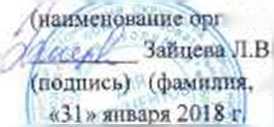 МП.ДОПОЛНИТЕЛЬНОЕ СОГЛАШЕНИЕ Л* 5
К КОЛЛЕКТИВНОМУ ДОГОВОРУМУНИЦИПАЛЬНОГО БЮДЖЕТНОГО
ОБЩЕОБРАЗОВАТЕЛЬНОГО УЧРЕЖДЕНИЯ
«СРЕДНЯЯ ШКОЛА № 19»заключенному на период
с «01» сентября 2016 г. по «31» августа 2019 г.регистрационный номер 181/16 от 31.08. 2016 г.Принято на общем собрании трудового коллектива работниковМБОУ «СШ ffs 19»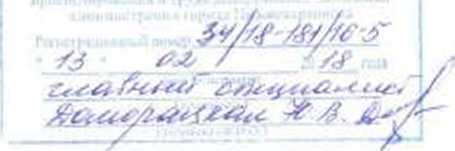 г Нижневартовск, 2018 гДополнительное соглашение .Vs 5к Коллективному договору муниципального бюджетною общеобразовательного
учреждения «Средняя школа №19» от Э1.08.2016 № 181/ 16Муниципальное бюджетное общеобразовательное учреждение «Средняя школа №1^», именуемое далее «Работодатель», в лице директора Зайцевой Ларисы Викторовны и работники образовательной организации, именуемые далее «Работники», в лице председателя первичной профсоюзной организации Герасимовой Клавдии Александровны, руководствуясь статьей 44 Трудового кодекса Российской Федерации, заключили настоящее Дополнительное соглашение к Коллективному договору от 31.08.2016№ 181/16о нижеследующем:Приложение № 5 «Перечень ежегодно реализуемых работодателем мероприятий по улучшению условий и охраны труда и снижению уровней профессиональных рисков работников МБОУ «СШ № 19» на 2017 год к Коллективному договору изложить в новой редакции (Приложение № 1 к настоящему донолнигельному соглашению).Приложение № 12 «План мероприятий по пожарной безопасности в МБОУ "СШ №19"на 2017 год к Коллективному договору изложить в новой редакции (Приложение № 2 к настоящему дополнительному соглашению).Настоящее Дополнительное соглашение вступает в силу с момента его подписания и распространяется на правоотношения, возникшие с 01 января 2018 года.От «ТРУДОВОГО КОЛЛЕКТИВА»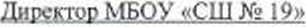 Председатель первичной профсоюзной организации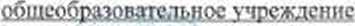 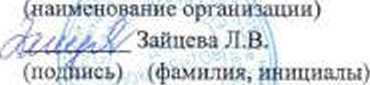 М.П.ПриложениеJft 1 к Дополни юльному соглашению от 31.01.2018 .Vs 5СОГЛАСОВАНОПредседатель ППО' ♦ * * К.А. Герасимова^JZ-»		2018г.ПЛАНмероприятий по улучшению условии и охраны груда
и снижению уровней профессиональных рисков
на 2018 год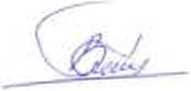 Приложение № 2 к Дополнительному соглашению от 31*01.2018 № 5Планмероприятий по пожарной безопасности в МБОУ "С'Ш №19"на 2018 год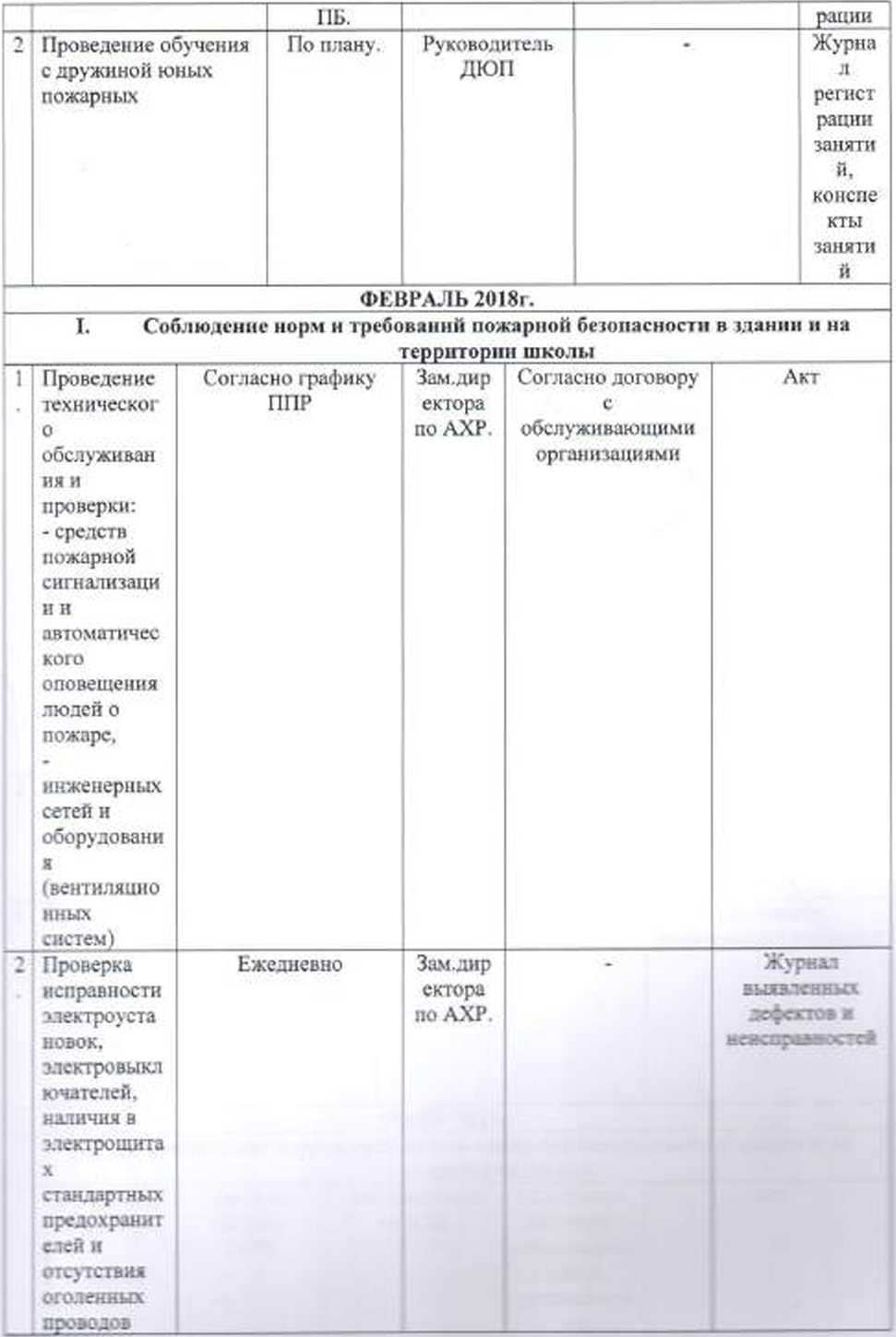 JfiOАПРОТОКОЛ № 1Общего собрания трудовою коллектива МБОУ «СШ №19»от 31.01.2018 г.Общее количсст но членов трудового коллектива: 104 человекОбщее количество членов первичной профсоюзной организации 101 человекПрисутствовали: 97 человекв то» числе членов первичной профсоюзной организации 97 человек ПОВЕСТКА ДНЯ:1. О принятии дополнительного соглашения № 5 к Коллективному договору МБОУ «СШ № 19».СЛУШАЛИ:Председателя первичной профсоюзной организации Герасимову Клавдию Александровну о внесении дополнений и изменений в Приложение № 5 ««Перечень ежегодно реализуемых работодателем мероприятий по улучшению условий и охраны труда и снижению уровней профессиональных рисков работников МБОУ «СШ № 19» на 2018 год. Приложение № 12 «План мероприятий по пожарной безопасности в МБОУ "СШ №19"на 2018 год. Коллективного договора.РЕШИЛИ:I. Принять дополнительное соглашение № 5 к Коллективному договору от 31.08.2016 № 181/16 и его Приложениям № 5. №12. МБОУ «СШ № 19» .Проголосовали:«за» - 97 человек «против»- 0 человек «воздержались» - 0 человек№п/пНаименование мероприятияСроквыполненияОгветственные га выполнение1Проведение специальной оценки условий труда.Январь-май2018»Зам. директора по ОБ Томашевский В.И.2Проведение специального обучения работников, обучающихся в организацияхВ течение 2018гЗам. директора по ОБ Томашевский В.И.3Обучение работников безопасным методам и приемам работы, обучения навыкам оказания первой помощи.В течение 2018гЗам. директора по ОБ Томашевский В.И. специатист по ОТ4Организация оборудования кабинетов, уголков по охране трудаВ течение 2018гЗам. директора по ОБ Томашевский В.И. специатист по ОТ, уполномоченный профкома по ОТ5Приведение уровней естественного и искусственного освещения на рабочих местах, в служебных и бытовых помещениях, местах прохода работников в соответствие с действующими нормамиВ течение 2018»Зам. директора по АХР Миронова Н.Г. специалист по ОТ.6Проведение обязательных предварительных и периодических медицинских осмотров (обследований).В течение 2018гЗам. директора по ОБ Томашевский В.И.7Оснащение помещений (кабинетов, лабораторий, мастерских, спортзалов и других помещений аптечками для оказания первой помопш)В течение 2018гЗам. директора по АХР Миронова Н.Г8Обеспечение работников смывающими или обезвреживающими средствамиВ течение 2018гЗам директора по АХР Миронова Н.Г9Устройство новых и реконструкция имеющихся помещений, спортивных сооружений, оборудования игровых а физку льтурных залов, площадок лла занятий физической культурой и спортомВ течение 2018гЗам. директора по АХР Миронова НГ10Организация и провелаиеВтечеакЗам директора tao ОБ№ п/пНаименованиемероприятийСрокиОтветственный за проведение мероприятийФинансированнеИтоговый документ (приказ* журналы, протоколы, акты, др.)Итоговый документ (приказ* журналы, протоколы, акты, др.)ЯНВАРЬ 2018 г.ЯНВАРЬ 2018 г.ЯНВАРЬ 2018 г.ЯНВАРЬ 2018 г.ЯНВАРЬ 2018 г.ЯНВАРЬ 2018 г.ЯНВАРЬ 2018 г.I. Соблюдение норм м требований пожарной безопасное! и в здании и натерритории школыI. Соблюдение норм м требований пожарной безопасное! и в здании и натерритории школыI. Соблюдение норм м требований пожарной безопасное! и в здании и натерритории школыI. Соблюдение норм м требований пожарной безопасное! и в здании и натерритории школыI. Соблюдение норм м требований пожарной безопасное! и в здании и натерритории школыI. Соблюдение норм м требований пожарной безопасное! и в здании и натерритории школыI. Соблюдение норм м требований пожарной безопасное! и в здании и натерритории школы1Проведение технического обслуживания и проверки:средств пожарной сигнализации иавтомашческо tv оповещения людей о пожаре,инженерных сетей и оборудования (вентиляционн ых систем)СогласнографикуППРЗам.директора по АХРСогласно договору с обслуживают ими органюа циямиСогласно договору с обслуживают ими органюа циямиАктI 2Проверка исправности электро) стало вок.электровыключателей.наличия вэлектрощитахстандартныхпрсоохриогтсаей нЕжедневноЗам директора по АХР9отсутствияоголенныхпроводов33Проверкасостоянияэвакуашюнны,ч путей,эваковыходов.подъездныхпутей к школеЕжедневноЗам.директора по АХРЗам.директора по АХРЖурнал осмотра территорн и и здания школыЖурнал осмотра территорн и и здания школы44Проверкаогнетушителей1 раз в кварталЗам директора по АХРЗам директора по АХР•Акт.журналАкт.журналII. Профилактическая работа по соблюдению норм и требованийработниками школыII. Профилактическая работа по соблюдению норм и требованийработниками школыII. Профилактическая работа по соблюдению норм и требованийработниками школыII. Профилактическая работа по соблюдению норм и требованийработниками школыII. Профилактическая работа по соблюдению норм и требованийработниками школыII. Профилактическая работа по соблюдению норм и требованийработниками школыII. Профилактическая работа по соблюдению норм и требованийработниками школы1111»1111»1Проведение обучения с добровольной пожарной дружинойПроведение обучения с добровольной пожарной дружинойПо плану.НачальникДПДЖурналре гист радии занята й.конспектызанял!й2Вводный и первичный инструктажи по ПБ с вновь принятыми работникамиВводный и первичный инструктажи по ПБ с вновь принятыми работникамиПо мере нообходн мостиДиректор, зам.дн ректора по АХР. зам до! ректора по ОБЖурналре ГИСТрацииинструктажейзПроведение повторного инструктажа по ПБ с практическими занятиямиПроведение повторного инструктажа по ПБ с практическими занятиями1 раз в полугодиеЗам.директорв по ОБЗам.днректора по АХР•••ЖурналреГИСТ рашш инстру ктажей4Обучение работников по программе ПТМ (пожарно- технический минимум)Обучение работников по программе ПТМ (пожарно- технический минимум)По мере необходимо стнЗам. директора по АХР спсцна-шст по ОТЖурна3регистранимюктр;Пресс*III. П рпфилактм ческа я раовта do ml ■■.м— аарм а грвбтташЛ ППБIII. П рпфилактм ческа я раовта do ml ■■.м— аарм а грвбтташЛ ППБIII. П рпфилактм ческа я раовта do ml ■■.м— аарм а грвбтташЛ ППБIII. П рпфилактм ческа я раовта do ml ■■.м— аарм а грвбтташЛ ППБIII. П рпфилактм ческа я раовта do ml ■■.м— аарм а грвбтташЛ ППБIII. П рпфилактм ческа я раовта do ml ■■.м— аарм а грвбтташЛ ППБIII. П рпфилактм ческа я раовта do ml ■■.м— аарм а грвбтташЛ ППБIII. П рпфилактм ческа я раовта do ml ■■.м— аарм а грвбтташЛ ППБIII. П рпфилактм ческа я раовта do ml ■■.м— аарм а грвбтташЛ ППБ1Уроки пожаре ой бехнисяостиУроки пожаре ой бехнисяостиSiЖуряшлЭСГЖСТ3Проверка состояния эвакуационн их путей, эваковыходов,подъездных путей к школеЕжедневноЕжедневноЗам. дирскто ра по АХРЖурнал осмотра территории и здания школы11. I1|)0<11. I1|)0<>нлактнчсская работа по соблюдении» норм и требований Г111Б работниками школы>нлактнчсская работа по соблюдении» норм и требований Г111Б работниками школы>нлактнчсская работа по соблюдении» норм и требований Г111Б работниками школы>нлактнчсская работа по соблюдении» норм и требований Г111Б работниками школы>нлактнчсская работа по соблюдении» норм и требований Г111Б работниками школы>нлактнчсская работа по соблюдении» норм и требований Г111Б работниками школы>нлактнчсская работа по соблюдении» норм и требований Г111Б работниками школы1Вводный ипервичныйинструктажипо ПБсвновьпринятымиработникамиПо мере необходимостиПо мере необходимостиЗам лир сктора по АХР, зам.дирскто ра по ОБЖурналрегистрацииинструктажейЖурналрегистрацииинструктажей1 ?ОбучениеработниковпопрограммегттмПо мере необходимостиПо мере необходимостиСнецнал ист по ОТЖурнал регистрации инструктажей Протокол проверки знанийЖурнал регистрации инструктажей Протокол проверки знанийIII. Профилакшчсская работа по соблюдению норм и ipeобучающимися школыIII. Профилакшчсская работа по соблюдению норм и ipeобучающимися школыIII. Профилакшчсская работа по соблюдению норм и ipeобучающимися школыIII. Профилакшчсская работа по соблюдению норм и ipeобучающимися школыIII. Профилакшчсская работа по соблюдению норм и ipeобучающимися школыIII. Профилакшчсская работа по соблюдению норм и ipeобучающимися школыIII. Профилакшчсская работа по соблюдению норм и ipeобучающимися школыбовапнН ППБбовапнН ППБi IПроведение обучения с дружиной юных пожарныхПо плану.Руководит ель ДЮПРуководит ель ДЮПЖурнал регистрации занятий,конспекты занятииЖурнал регистрации занятий,конспекты занятииЖурнал регистрации занятий,конспекты занятии2Урокипожарнойбсзопасностисогласно программе занятий по ПБКлассныеруководитеЛИ1 — 11 классовКлассныеруководитеЛИ1 — 11 классовЖурнал регистрацииЖурнал регистрацииЖурнал регистрации3Беседы сродителямиособлюдениимерпожарной бсзопасност и 8 бытуПо плану родительских собранийКлассныеруководители1-11классовКлассныеруководители1-11классовПротоколыродтгтельских собранийПротоколыродтгтельских собранийПротоколыродтгтельских собранийМАРТ 2018г.МАРТ 2018г.МАРТ 2018г.МАРТ 2018г.МАРТ 2018г.МАРТ 2018г.МАРТ 2018г.МАРТ 2018г.МАРТ 2018г.I. Соблюдение норм и требований пожарной беэовасиостм = шюп ■ ~i 	территории ЮМУ	I. Соблюдение норм и требований пожарной беэовасиостм = шюп ■ ~i 	территории ЮМУ	I. Соблюдение норм и требований пожарной беэовасиостм = шюп ■ ~i 	территории ЮМУ	I. Соблюдение норм и требований пожарной беэовасиостм = шюп ■ ~i 	территории ЮМУ	I. Соблюдение норм и требований пожарной беэовасиостм = шюп ■ ~i 	территории ЮМУ	I. Соблюдение норм и требований пожарной беэовасиостм = шюп ■ ~i 	территории ЮМУ	I. Соблюдение норм и требований пожарной беэовасиостм = шюп ■ ~i 	территории ЮМУ	I. Соблюдение норм и требований пожарной беэовасиостм = шюп ■ ~i 	территории ЮМУ	I. Соблюдение норм и требований пожарной беэовасиостм = шюп ■ ~i 	территории ЮМУ	1ПроведениетехническойОобслуживая нл ипроверкиСогласно Замдиректора графику по АХ?ППР	1	1Согласно Замдиректора графику по АХ?ППР	1	1Согласно Замдиректора графику по АХ?ППР	1	1АГГАГГАГГ- средств пожарной сигналнзаци н иавтоматическогооповещения людей о пожаре,инженерных сетей и оборудовави я(вентнляциоиныхсистем)•>Проверкаисправностиэлектроустановок.элсктровыключатслсй,наличия вэлектрощитаXстандартныхпредохранителей иотс>тствияоголенныхпроводовЕжедневноЗамдиректора но АХРЖурнал выявленных дефектов и неисправностей3Проверкасостоянияэвакуационных путей,эваковыходов.подъездных путей к школеЕжедневноЗам директора по АХРЖурнал осмотра территории и здания школы4Проверка работоспосо бностм противопожарных дверей 1 люков)1 раз в кварталЗам.директора по АХР Организация.имеющая лицензию МЧС РФ.согласнодоговоруАктII. профилактические ;-л пж сю ох.шзII. профилактические ;-л пж сю ох.шзII. профилактические ;-л пж сю ох.шз“в^,ит. —^1 '!—.Проведение обучения сПо швуНтшЛЗ•*СГТ^ . 'т — * ■добровольно ft пожарной дружинойзанятий7*»Вводный и первичный инструктажи по МБ с вновьпринятымиработникамиПо мере необходимо стнПо мере необходимо стнЗам. директора по ОБЗамдиректора по АХР•Журнал регистрации инструктажей3ОбучениеработниковпопрограммеПТМПо мере необходимо стнПо мере необходимо стнСпециалист по ОТ.Журнал регистрации инструктажей 11ротокол проверки знанийIII. Профилактическая работа но соблюдению норм и требований ППЬобучающимися школыIII. Профилактическая работа но соблюдению норм и требований ППЬобучающимися школыIII. Профилактическая работа но соблюдению норм и требований ППЬобучающимися школыIII. Профилактическая работа но соблюдению норм и требований ППЬобучающимися школыIII. Профилактическая работа но соблюдению норм и требований ППЬобучающимися школыIII. Профилактическая работа но соблюдению норм и требований ППЬобучающимися школыIII. Профилактическая работа но соблюдению норм и требований ППЬобучающимися школы1Проведение обучения с дружиной юных пожарныхПроведение обучения с дружиной юных пожарныхПоплану.РуководительдюпЖурнал регистрации занятий, конспекты занятий2Целевой инструктаж по пожарной безопасностидляобучающихся, проживающих в жилпосслках и СОТахЦелевой инструктаж по пожарной безопасностидляобучающихся, проживающих в жилпосслках и СОТах1-2марта2018г.Социальный педагог. Классные руководители 1-11 классовЖурнал регистрации инструктажей3Проведениеповторногоинструктажа попожарнойбезопасности собучающимисяшколыПроведениеповторногоинструктажа попожарнойбезопасности собучающимисяшколы12.03.2018г.Классные руководители 1-11 классовЖурнал регистрации инструктажей4Уроки пожарной безопасностиУроки пожарной безопасностисогласнопрограммсзанятий по ПБКлассные руководители 1-11 классовЖурнал регистрации5Проведение мероприятий по ПБевоспитанникамипришкольноголагеряПроведение мероприятий по ПБевоспитанникамипришкольноголагеря26-30 марта 2018 г.Начальникпришкольноголагеря1•iАПРЕЛЬ 2018г.АПРЕЛЬ 2018г.АПРЕЛЬ 2018г.АПРЕЛЬ 2018г.АПРЕЛЬ 2018г.АПРЕЛЬ 2018г.АПРЕЛЬ 2018г.Соблюдение норм м тосЛшшшввЛ шшяяшшЛ (смвокп ш хжявшш ш яшСоблюдение норм м тосЛшшшввЛ шшяяшшЛ (смвокп ш хжявшш ш яшСоблюдение норм м тосЛшшшввЛ шшяяшшЛ (смвокп ш хжявшш ш яшСоблюдение норм м тосЛшшшввЛ шшяяшшЛ (смвокп ш хжявшш ш яшСоблюдение норм м тосЛшшшввЛ шшяяшшЛ (смвокп ш хжявшш ш яшСоблюдение норм м тосЛшшшввЛ шшяяшшЛ (смвокп ш хжявшш ш яшСоблюдение норм м тосЛшшшввЛ шшяяшшЛ (смвокп ш хжявшш ш яш! Проведение! Проведение! ПроведениеСогласиЗам директор* СстажЗам директор* СстажАптехнического обслуживания и проверки:средств пожарной сигнализации и автоматического оповещения людей о пожаре.инженерных сетей и оборудования (вентиляиионны х систем)0графикуппр'по АХРдоговору С обслуживаю шимиорганизациями2Проверкаисправностиэлектроустановок.элсктровыключа телей. наличия в ысктрощитах стандартных предохранителе й и отсутствия оголенных проводовЕжедневноЗамдиректора по АХРЖурнал выявленных дефектов и ненсправносгей•Проверкасостоянияэвакуационныхпутей,эзаковыходов. подъездных путей к школеЕжедневноЗамдиректора по .АХРЖурнал осмотра территории и здания школы4Проверкаогнетушителей1 раз в кварталЗам.директора по АХР-Акт, журнал5Участие в городском смотре-конкурсе 00 но пожарной безопасности1—30 апреля 2018 г.Зам. директора по ВР.Зам .директорапо АХР, зам. директора по ОБ,преподаватель-организаторОБЖИтоговый приказ ДОII. Профилактическая работа по соблюдению норм м тре6< званий ППБpaGoiниками школыII. Профилактическая работа по соблюдению норм м тре6< званий ППБpaGoiниками школыII. Профилактическая работа по соблюдению норм м тре6< званий ППБpaGoiниками школыII. Профилактическая работа по соблюдению норм м тре6< званий ППБpaGoiниками школыII. Профилактическая работа по соблюдению норм м тре6< званий ППБpaGoiниками школыII. Профилактическая работа по соблюдению норм м тре6< званий ППБpaGoiниками школы1Проведение обучения с .добровольной пожарной дружиной23.04.20 18 г.Начальник iUlUЖу^ил рсгястряцжж* •»Вводный 11По мет*ЗшдЕролес»•Ж*Ж рэтсттжзшпервичный инструктажи по ПБ с вновь принятыми работникаминсобход и мостипо АХР. зам. директора по ОБпо АХР. зам. директора по ОБинструктажей3Обучение работников по программе ПТМПо мере нсобход и мостиспециалист по ОТ.специалист по ОТ.Журнал регистрации инструктажей Протокол проверки знаний4Месячник попожарнойбезопасности2-30апреля2018г.Преподаватель-организаторОБЖПреподаватель-организаторОБЖПриказ, план проведения5Единый деньпожарнойбезопасности20.04.20 18 г.Преподаватель-организаторОБЖПреподаватель-организаторОБЖПриказ, план проведения6Практическая тренировка по теме «Действия обучающихся, работников при возникновении очага пожара в здании школы»16-20 апреля 2018 г.Зам. директора по ОБПрсиоланатель-органнзаторОБЖЗам. директора по ОБПрсиоланатель-органнзаторОБЖПриказ, план проведения, акт об итогах эвакуации, журнал учета объектовых тренировок111. Профилактическая работа по соблюдению норм и требований ППБопучаюшимпсн школы111. Профилактическая работа по соблюдению норм и требований ППБопучаюшимпсн школы111. Профилактическая работа по соблюдению норм и требований ППБопучаюшимпсн школы111. Профилактическая работа по соблюдению норм и требований ППБопучаюшимпсн школы111. Профилактическая работа по соблюдению норм и требований ППБопучаюшимпсн школы111. Профилактическая работа по соблюдению норм и требований ППБопучаюшимпсн школы111. Профилактическая работа по соблюдению норм и требований ППБопучаюшимпсн школы1Уроки пожарной безопасностисогласнопрограммезанятий по ПБКлассные руководители 1-11 классовКлассные руководители 1-11 классовЖурнал регистрацииЦелевой инструктаж по пожарной безопасности дляобучающихся, проживающих в жялпосслках и СОТах2-6апреля2018г.Преподаватель- организатор ОБЖ Классные руководители 1-11 классовПреподаватель- организатор ОБЖ Классные руководители 1-11 классовЖурнал регистрации инструктажей3Проверка уголков по пожарной безопасности9-13апреля2018г.Зам. директора по ОБЗам. директора по ОБСправка, приказМАЙ 2018 г.МАЙ 2018 г.МАЙ 2018 г.МАЙ 2018 г.МАЙ 2018 г.МАЙ 2018 г.МАЙ 2018 г.1. Соблюдение норм и требований пожарной безопасности а на пип п натерритории школы1. Соблюдение норм и требований пожарной безопасности а на пип п натерритории школы1. Соблюдение норм и требований пожарной безопасности а на пип п натерритории школы1. Соблюдение норм и требований пожарной безопасности а на пип п натерритории школы1. Соблюдение норм и требований пожарной безопасности а на пип п натерритории школы1. Соблюдение норм и требований пожарной безопасности а на пип п натерритории школы1. Соблюдение норм и требований пожарной безопасности а на пип п натерритории школы1Проведениетехническогообслуживания ипроверки:•средствпожарнойСогласиографикуППРЗамлирскт ора по АХРСогласно договору с■ оргаджхсасрдСогласно договору с■ оргаджхсасрдАктсигнализации и автоматического оповещения людей о пожаре. - инженерных сетей и оборудования (вентиляционнм х систем)*>*Проверкаисправностиэлектроустановок,элсетровыключа телей. наличия в электрощитахстандартных предохранителе й и отсутствия оголенных проводовЕжедневноЗам.дирек'1 ора по АХРЖурнал выявленных дефектов и неисправностей3Проверкасосгоянияэвакуационныхпутей.эваковыходов, подъездных путей к школеЕжедневноЗам.лирск*г ора по ЛХРЖурнал осмотра территории и здания школы•*Проверкапожарноговодоснабжения1 раз вполгодаЗам лирект ора по АХРСогласно договору с обслуживающим и организациямиАктII. Профилактическая работа но соблюдению норм и требований ПИКработниками школыII. Профилактическая работа но соблюдению норм и требований ПИКработниками школыII. Профилактическая работа но соблюдению норм и требований ПИКработниками школыII. Профилактическая работа но соблюдению норм и требований ПИКработниками школыII. Профилактическая работа но соблюдению норм и требований ПИКработниками школыII. Профилактическая работа но соблюдению норм и требований ПИКработниками школы1Проведение обучения с добровольной пожарной дружиной21.05.20 18 г.НачальникДПДЖурнал регистрации занятий, конспекты занятий2Вводный и первичный инструктажи по ПБ с вновь принятыми работникамиПо меренеобходи мостиЗам.днрекг ора по ЛХР Зам.дирскт ора по ОБЖурнал регистрации инструктажей3Обучение работников по программе ПТМПо мере необход нм остиспециалист по ОТЖурио регистрации инструктажей Протосод проверки4—Проведение повторного инструктажа по10.01,2018г.Классныеруководитерелктршл хасхругтаеА 			1пожарной безопасности с обучающимися школы1-11классов5Целевой инструктаж по обеспечению ПБ при проведении праздника «(Последний звонок»21-23мая2018г.Зам.днрект ора по ЛХР.специалист по ОТЖурнал регистрацииинструктажей6Практическая тренировка по теме «Действия обучающихся, работников при возникновении очага пожара в здании школы»23 мая 2018г.Зам.директора по ОБ Преподавал сль-оргаяизаторОЬЖПриказ, план проведения, акт об итогах эвакуации, журнал учета объектовых тренировокIII. Профилактическая paftoia но соблюдению норм и требований ППБобучающимися школыIII. Профилактическая paftoia но соблюдению норм и требований ППБобучающимися школыIII. Профилактическая paftoia но соблюдению норм и требований ППБобучающимися школыIII. Профилактическая paftoia но соблюдению норм и требований ППБобучающимися школыIII. Профилактическая paftoia но соблюдению норм и требований ППБобучающимися школыIII. Профилактическая paftoia но соблюдению норм и требований ППБобучающимися школыIII. Профилактическая paftoia но соблюдению норм и требований ППБобучающимися школы1Проведение обучения с дружиной юных пожарных21.05.20 18 г.РуководительДЮГ1РуководительДЮГ1Журнал регистрации занятий, конспекты занятийУПрактическая тренировка по геме «Действия обучающихся, работников при возникновении очага пожара в здании школы»23 мая 2018г.Зам. директора по ОБЗам. директора по ОБПриказ, план проведения, акт об итогах эвакуации, журнал учета объектовых тренировок3Уроки пожарной безопасностисогласнопрограммезанятий по ПБКлассные руководители 1-11 классовКлассные руководители 1-11 классов•Журнал регистрации4Беседы с родителями на родительских собраниях о соблюдении правил ПБ в каникулярное времяДо 21 мая 2018 г.Классные руководители 1-11 классовКлассные руководители 1-11 классовПротоколыродительских собранийиюнь :oi8r.июнь :oi8r.июнь :oi8r.июнь :oi8r.июнь :oi8r.июнь :oi8r.июнь :oi8r.I. Соблюдение норм и требований пожарной 6ск>пася>сти ь 1лшш н hjI. Соблюдение норм и требований пожарной 6ск>пася>сти ь 1лшш н hjI. Соблюдение норм и требований пожарной 6ск>пася>сти ь 1лшш н hjI. Соблюдение норм и требований пожарной 6ск>пася>сти ь 1лшш н hjI. Соблюдение норм и требований пожарной 6ск>пася>сти ь 1лшш н hjI. Соблюдение норм и требований пожарной 6ск>пася>сти ь 1лшш н hjI. Соблюдение норм и требований пожарной 6ск>пася>сти ь 1лшш н hj1Проведение технического обслуживания иСогласиогрф*1?Зам .директора по АХРЗам .директора по АХРзосож>р> сАппроверки:средств пожарной сигнализации и автоматического оповещения людей о пожаре,инженерных сетей и оборудования (веитнляционны х систем)ПГ1Рщи.миорганизациями1Проверкаисправностиэлсктроустановок.электровыключа гелей.наличия в электрощитах стандартных предохранителе й и отсутствия оголенных проводовЕжсднсвноЗам .директора по АХРЖурнал выявленных дефектов н неисправностей3Проверкасостоянияэвакуационныхпутей,эваковыходов. подъездных nVTCff к школеЕжсднсвноЗам .директора по АХРЖурнал осмотра территории и здания школы4I Проведение проверки работоспособно стипроти нопожарн ых дверей (люков)1 раз в кварталЗам .ли ректора по АХР. Организация, имеющая лицензию МЧС РФсогласнодоговоруАкт5Подготовка к приемке школы к новому учебному годуДо 15 нюня 2018 г.Директор зам директора по АХР Замдиректора но ОБ•Акт приемки школыII. Профилактическая работа по соблюдению норм и требований ППБработниками школыII. Профилактическая работа по соблюдению норм и требований ППБработниками школыII. Профилактическая работа по соблюдению норм и требований ППБработниками школыII. Профилактическая работа по соблюдению норм и требований ППБработниками школыII. Профилактическая работа по соблюдению норм и требований ППБработниками школыII. Профилактическая работа по соблюдению норм и требований ППБработниками школы1Проведение обучения с добровольной пожарной дружиной15.06.20ISr.Начазьннк ДПД•Журнал регистрации занятий, конспекты занятийтВводный и первичныйПо мере нсобходЗамдиректора оо АХРЖурнал регистрацииинструктажи но ПБ с вновь принятыми работникамиимостиЗамдиректора но ОБ3Обучение работников по программе ПТМПо мерс необход имостиСпециалист по ОТЖурнал регистрации инструктажей Протокол проверки знанийПроведение повторного инструктажа по ПБ спрактическимизанятиями1 раз вполуголисЗамдиректора по ОБЗамдиректора по АХРЖурнал регистрации инструктажейIII. Профнлакзическая работа по соблюдению норм и требований ИПБобучающимися школыIII. Профнлакзическая работа по соблюдению норм и требований ИПБобучающимися школыIII. Профнлакзическая работа по соблюдению норм и требований ИПБобучающимися школыIII. Профнлакзическая работа по соблюдению норм и требований ИПБобучающимися школыIII. Профнлакзическая работа по соблюдению норм и требований ИПБобучающимися школыIII. Профнлакзическая работа по соблюдению норм и требований ИПБобучающимися школы1Мероприятия по профилактике ПБ своспитанникамилагеря1-22июня2018г.НачальниклагеряПриказы, план работы, журнал регистрации инструктажей2Практическая тренировка по геме «Действия воспитанников и работников лагеря при возникновении очага пожара в здании школы»1-7 нюня 2018г.Замдиректора по ОБПреподаватель-организаторОБЖ•Приказ, план проведения, акт об итогах эвакуации, журнал учета объектовых тренировокИЮЛЬ 2018г.ИЮЛЬ 2018г.ИЮЛЬ 2018г.ИЮЛЬ 2018г.ИЮЛЬ 2018г.ИЮЛЬ 2018г.I. Соблюдение норм и требований пожарной безопасности в ]ланнн и натерритории школыI. Соблюдение норм и требований пожарной безопасности в ]ланнн и натерритории школыI. Соблюдение норм и требований пожарной безопасности в ]ланнн и натерритории школыI. Соблюдение норм и требований пожарной безопасности в ]ланнн и натерритории школыI. Соблюдение норм и требований пожарной безопасности в ]ланнн и натерритории школыI. Соблюдение норм и требований пожарной безопасности в ]ланнн и натерритории школы1Проведение технического обслуживания и проверки:средств пожарной сигнализации и автоматического оповещения людей о пожареинженерных сетей и оборудования (вентмляционны х систем)Согласи0графикуппр’Зам .директора по АХРСогласно договору с обслуживаю щимнорганизациямиАкт:Проверкаисправностиэлсктроустановок.ЕжсдневноЗам директора ио АХРЖурнал выявленных дефектов н неисправностейэлсктровыключа гелей, наличия в электрощитах стандартных предохранителе й и отсутствия оголенных проводов3Проверкасостоянияэвакуационныхпутей,эваковыходов, подъездных путей к школеЕжелневноЗам. директора по АХРЖурнал осмотра территории и здания ШКОЛЫ4ПроверкаогнетушителейI раз в кварталЗам .директора по АХР.-Акт. журнал11. Профилактическая работа по соблюдению норм и требований ППБработниками школы11. Профилактическая работа по соблюдению норм и требований ППБработниками школы11. Профилактическая работа по соблюдению норм и требований ППБработниками школы11. Профилактическая работа по соблюдению норм и требований ППБработниками школы11. Профилактическая работа по соблюдению норм и требований ППБработниками школы11. Профилактическая работа по соблюдению норм и требований ППБработниками школы1Вводный и первичный инструктажи по ПБ с вновь принятыми работникамиПо мере нсобход и мостиЗам .директора по ОБЖурнал регистрации инструктажей2Обучение работников по программе HIMПо мере нсобход имостиСпециалист по ОТЖурнал регистрации инструктажей Протокол проверки знанийАВГУСТ 2018г.АВГУСТ 2018г.АВГУСТ 2018г.АВГУСТ 2018г.АВГУСТ 2018г.АВГУСТ 2018г.I. Соблюдение норм и требований пожарной безопасности в здании и натерритории школыI. Соблюдение норм и требований пожарной безопасности в здании и натерритории школыI. Соблюдение норм и требований пожарной безопасности в здании и натерритории школыI. Соблюдение норм и требований пожарной безопасности в здании и натерритории школыI. Соблюдение норм и требований пожарной безопасности в здании и натерритории школыI. Соблюдение норм и требований пожарной безопасности в здании и натерритории школы1Проведение технического обслуживания и проверю*:- средств пожарной сигнализации и автоматического оповещения людей о пожаре • инженерных сетей и оборудования (вентиляционны х систем)СогласиографикуППРЗам. директора по АХРСогласно договору с обслуживаю щимиорганизациямиАкт2Проверкаисправностиэлектроустановок.элсктровыключаЕжедневноЗам .директора по АХР—Журнал аьиаленньк дефектов и неисправностейг—гелей, наличия вэлектрощитахстандартныхпредохранителей и отсутствияоголенныхпроводов3Проверкасостоянияэвакуационныхпутей,эваковыходон. подъездных путей к школеЕжедневноЗамдиректора по АХРЖурнал осмотра территории и здания школы4Подготовка приказов по ПБ па 2018- 2019 учебный год13-17августа2018т.Зам. директора поЛХР зам. директора по ОБ•II. Профилактическим работа по соблюдению норм II требований ИНЬработниками школыII. Профилактическим работа по соблюдению норм II требований ИНЬработниками школыII. Профилактическим работа по соблюдению норм II требований ИНЬработниками школыII. Профилактическим работа по соблюдению норм II требований ИНЬработниками школыII. Профилактическим работа по соблюдению норм II требований ИНЬработниками школыII. Профилактическим работа по соблюдению норм II требований ИНЬработниками школы1Проведение обучения с добровольной пожарной дружиной20.08.2018г.Начальник Д1ЩЖурнал регистрации занятий, конспекты занятий2Вводный и первичный инструктажи по ПБ с вновь принятыми работниками11о мере нсобход ммостиЗамдиректора по АХР зам. директора по ОБшЖурнал регистрации инструктажей3Обучение работников по программе ПТМПо мерс нсобход имостиСпециалист по ОТЖурнал регистрации инструктажей Протокол проверки знаний4Проведение повторного инструктажа по ПБ27-31.08. 2018 г.Замдиректора по АХР. зам. директора по ОБтЖурнал регистрации инструктажей5Целевой инструктаж по обеспечению ПБ при проведении праздника «Лень Знаний»31.08.2018г.Зам. директора по ВРЖурнал регистрации инструктажейСЕНТЯБРЬ 2018г.СЕНТЯБРЬ 2018г.СЕНТЯБРЬ 2018г.СЕНТЯБРЬ 2018г.СЕНТЯБРЬ 2018г.СЕНТЯБРЬ 2018г.1. Соблюдение норм и требовании пожарной безопасности а здании и натерритории школы1. Соблюдение норм и требовании пожарной безопасности а здании и натерритории школы1. Соблюдение норм и требовании пожарной безопасности а здании и натерритории школы1. Соблюдение норм и требовании пожарной безопасности а здании и натерритории школы1. Соблюдение норм и требовании пожарной безопасности а здании и натерритории школы1. Соблюдение норм и требовании пожарной безопасности а здании и натерритории школыггПроведение технического обслуживания и проверки:СогласиографикуППРЗамдиректора по АХРСогласно договору с обслуживаюАктсредств пожарной сигнализации и автоматического оповещения людей о пожаре.инженерных сетей и оборудования (венткляциоины х систем)организациями2Проверкаисправностиэлсктроустановок»эяектровыключа телей. наличия в электрощитах стандартных предохранителе й и отсутствия оголенных проводовЕжсдневноЗамдиректорапо АХРЖурнал выявленных дефектов и неисправностей3Проверкасостоянияэвакуационныхпутей,эваковыходов. подъездных путей к школеЕжедневноЗамдиректора по АХРЖурнал осмотра территории и здания школы4Проведениепроверкиработоспособностапротнвопожарн ых дверей (люков)1 раз в кварталЗам. директора по АХР. Организация, имеющая лицензию МЧС РФсогласнодоговоруАктII. Профилактическая работа по соблюдению норм и требовании ППБpaGoiинками школыII. Профилактическая работа по соблюдению норм и требовании ППБpaGoiинками школыII. Профилактическая работа по соблюдению норм и требовании ППБpaGoiинками школыII. Профилактическая работа по соблюдению норм и требовании ППБpaGoiинками школыII. Профилактическая работа по соблюдению норм и требовании ППБpaGoiинками школыII. Профилактическая работа по соблюдению норм и требовании ППБpaGoiинками школы1Проведение обучения с добровольной пожарной дружиной17.09.20 18 г.Начальник ДПДЖурнал регистрации занятий, конспекты занятий2Вводный и первичный инструктажи по ПБ с вновь принятыми работникамиПо мере нсобход нмостиДиректор, Зам .директора по АХР. зам. директора по ОБЖурнал регистрацииинструктажей3Обучение работников поПо мере нсобходспециалист по ОТ•Журнал регистрации инструктажейпрограмме ПТМимостиПротокол проверки знаний41 фактическая тренировка по теме «Действия обучающихся, работников при возникновении очага пожара в здании школы»3-6сентября2018г.Зам. директора по ОБПриказ, план проведения, акт об итогах эвакуации, журнал учета объектовых тренировокIII. Профилактическая работа no соблюдению норм н требований ППБобучающимися школыIII. Профилактическая работа no соблюдению норм н требований ППБобучающимися школыIII. Профилактическая работа no соблюдению норм н требований ППБобучающимися школыIII. Профилактическая работа no соблюдению норм н требований ППБобучающимися школыIII. Профилактическая работа no соблюдению норм н требований ППБобучающимися школыIII. Профилактическая работа no соблюдению норм н требований ППБобучающимися школы1Проведение обучения с дружиной юных пожарных17.09.20 18 г.РуководительДЮГ1•Журнал регистрации занятий, конспекты занятий2Вводный инструктаж по Г1Б для обучающихся03.09.20 18 г.Классные руководители 1-11 классовЖурнал регистрации инструктажей3Целевой инструктаж для обучающихся ио изучению плана эвакуации из здания школы03.09.20 18 гКлассные руководители 1-11 классовЖурнал регистрации инструктажей4Практическая тренировка ио теме «Действия обучающихся, работников при возникновении очага пожара в здании школы»3-6сентября 2018 г.Зам. директора по ОБПреподаватель-организаторОБЖ•Приказ, план проведения, акт об итогах эвакуации, журнал учета объектовых тренировок5Уроки пожарной безопасностисогласнопрограммсзанятий по ПБКлассные руководители 1-11 классовЖурнал регистрации6Беседы с родителями на родшельских собраниях о соблюдении правил Г1Б в бытудо2809.2018г.Классные руководители 1-11 классовПротоколыродительских собранийОКТЯБРЬ 2018г.ОКТЯБРЬ 2018г.ОКТЯБРЬ 2018г.ОКТЯБРЬ 2018г.ОКТЯБРЬ 2018г.ОКТЯБРЬ 2018г.I. Соблюдение норм и требований пожарной безопасности в здании н натеррнюрнн школыI. Соблюдение норм и требований пожарной безопасности в здании н натеррнюрнн школыI. Соблюдение норм и требований пожарной безопасности в здании н натеррнюрнн школыI. Соблюдение норм и требований пожарной безопасности в здании н натеррнюрнн школыI. Соблюдение норм и требований пожарной безопасности в здании н натеррнюрнн школыI. Соблюдение норм и требований пожарной безопасности в здании н натеррнюрнн школы1Проведение технического обслуживания иСогласиографикуЗамдиректора по АХРСогласно договору с обслуживаюАктпроверки:средств пожарной сигнализации и автоматического оповещения людей о пожаре,инженерных сетей и оборудования (вентиляционны хсистем)ПНРшимиорганизациями211роверка исправности эдектроустаново к.элсктровыкдюча гелей, наличия в электрощитах стандартных предохранителе и и отсутствия оголенных проводовЕжсдневноЗам. директора по АХРЖурнал выявленных дефектов и неисправностей3Проверкасостоянияэвакуационныхпутей.знаковых адов, подъездных путей к школеЕжеднсвноЗам директора по АХРЖурнал осмотра территории и здания школы4ПроверкаогнетушителейI раз в кварталЗам .директора по АХР“Акт, журналII. Профилактический работа по соблюдению норм н требонаний ППЬработниками школыII. Профилактический работа по соблюдению норм н требонаний ППЬработниками школыII. Профилактический работа по соблюдению норм н требонаний ППЬработниками школыII. Профилактический работа по соблюдению норм н требонаний ППЬработниками школыII. Профилактический работа по соблюдению норм н требонаний ППЬработниками школы1Проведение обучения с добровольной пожарной дружиной22.10.20 18 г.Начальник ДПДЖурнал регистрации занятий, конспекты занятий2Вводный л первичный инструктажи по ПБ с вновь принятыми работникамиНо мере нсобхол имостиЗам .директора по АХР Зам. директора по ОБЖурнал регистрации инструктажей3Обучение работников по программе П'ГМПо мере нсобхол и.мостиспециалист по ОТЖурнал регистрации инструктажей Протокол проверкиIII. Профилактическая работа по соблюдению норм нIII. Профилактическая работа по соблюдению норм нIII. Профилактическая работа по соблюдению норм нIII. Профилактическая работа по соблюдению норм нтребовании ППБ1Проведение обучения с дружиной юных пожарных22.10.20 18 г.РуководительдгщЖурнал регистрации заняп»й, конспекты занятий2Уроки пожарной безопасное»»согласнопрограммезанятий по ПБКлассные руководители 1 11 классовЖурнал регистрации3Целевой инструктаж по пожарной безопасности дляобучающихся, проживающих в жилпоселках н СОТах8-12 октября 2018 г.Социальный педагог. Классные руководители 1-11 классовЖурнал регистрации инструктажейНОЯБРЬ 20НОЯБРЬ 20НОЯБРЬ 20НОЯБРЬ 208г.8г.1. Соблюдение норм и требований пожарной безопасности и здании и наlenniiгорни школы1. Соблюдение норм и требований пожарной безопасности и здании и наlenniiгорни школы1. Соблюдение норм и требований пожарной безопасности и здании и наlenniiгорни школы1. Соблюдение норм и требований пожарной безопасности и здании и наlenniiгорни школы1. Соблюдение норм и требований пожарной безопасности и здании и наlenniiгорни школы1. Соблюдение норм и требований пожарной безопасности и здании и наlenniiгорни школы1Проведение технического обслуживания и проверки:средств пожарной сигнализации и автоматического оповещения людей о пожаре,инженерных сетей и оборудования (вентнляшюнны х систем)Согласи0графикуППРЗам .директора поЛХРСогласно договору с обслуживаю1ЦИМИорганизациямнАкт2Проверка исправности элсктроустано во к,электроны k;i юча гелей, наличия в электрощитах стандартных предохранителе й и отсутствия оголенных проводовЕжсдиевноЗамдиректора по АХРЖурнал выявленных дефектов и неисправностей3Пронеркасостоянияэвакуационныхпулей.ЕжедиевноЗам. директора по АХРЖурнал осмотра территории и здания шкалыэваковыходов, подъездных путей к школеэваковыходов, подъездных путей к школе•1ПроверкапожарноговодоснабженияПроверкапожарноговодоснабжения1 раз вполгодаЗам.директорз по АХР. Организация, имеющая лицензию МЧС РФсогласнодоговоруАктII. Профилакгичсская работа по соблюдению норм и |рсбовапнй ППБработниками школыII. Профилакгичсская работа по соблюдению норм и |рсбовапнй ППБработниками школыII. Профилакгичсская работа по соблюдению норм и |рсбовапнй ППБработниками школыII. Профилакгичсская работа по соблюдению норм и |рсбовапнй ППБработниками школыII. Профилакгичсская работа по соблюдению норм и |рсбовапнй ППБработниками школыII. Профилакгичсская работа по соблюдению норм и |рсбовапнй ППБработниками школыII. Профилакгичсская работа по соблюдению норм и |рсбовапнй ППБработниками школы1Проведение- обучения с добровольной пожарной дружинойПроведение- обучения с добровольной пожарной дружиной19.11.20 18 г.Начальник ДПДЖурнал регистрации занятий, конспекты занятий2Вводный и первичный инструктажи но ПБ с вновь принятыми работникамиВводный и первичный инструктажи но ПБ с вновь принятыми работникамиПо мере необход нм остиЗам .директора по АХР Зам. директора по ОБ•Журнал регистрации инструктажей3Обучение работников но программе ПТМОбучение работников но программе ПТМПо мере необход нм остаспециалист по ОТЖурнал регистрации инструктажей Протокол проверки знаний111. Профилактическая работа по соблюдению норм н требований ПНБобучающимися школы111. Профилактическая работа по соблюдению норм н требований ПНБобучающимися школы111. Профилактическая работа по соблюдению норм н требований ПНБобучающимися школы111. Профилактическая работа по соблюдению норм н требований ПНБобучающимися школы111. Профилактическая работа по соблюдению норм н требований ПНБобучающимися школы111. Профилактическая работа по соблюдению норм н требований ПНБобучающимися школы111. Профилактическая работа по соблюдению норм н требований ПНБобучающимися школы1Проведение обучения с дружиной ЮНЫХ пожарныхПроведение обучения с дружиной ЮНЫХ пожарных19.11.20 18 г.Руководительдюп•Журнал регистрации занятий.конспекты занятии2Уроки пожарной безопасностиУроки пожарной безопасностисогласнопрограммезанятий по ПБКлассные руководители 1-11 классовЖурнал регистрацииДЕКАБРЬ 2018г.ДЕКАБРЬ 2018г.ДЕКАБРЬ 2018г.ДЕКАБРЬ 2018г.ДЕКАБРЬ 2018г.ДЕКАБРЬ 2018г.ДЕКАБРЬ 2018г.II. Соблюдение норм и требований пожарной безопасности в здании и натерритории школыII. Соблюдение норм и требований пожарной безопасности в здании и натерритории школыII. Соблюдение норм и требований пожарной безопасности в здании и натерритории школыII. Соблюдение норм и требований пожарной безопасности в здании и натерритории школыII. Соблюдение норм и требований пожарной безопасности в здании и натерритории школыII. Соблюдение норм и требований пожарной безопасности в здании и натерритории школыII. Соблюдение норм и требований пожарной безопасности в здании и натерритории школы1Проведениегсхническогообслуживай ия ипроверки:- средств пожарной сигнализаци и навтоматическогоСогласнографикуППРСогласнографикуППРЗам.директорз по АХРСогласно договору с обслуживаю 1ХШМНорганизациямиАктоповещения людей о пожаре.инженерных сетей и оборудовали я(ВСНТИЛЯ1ШОиныхсистем)2Проверкаисправностиэлектроусталовок,элсктровыкл ючателей. наличия в электрощита Xстандартныхпредохранителей иотсутствияоголенныхпроводовЕжедневноЗам .директора по АХРЖурнал выявленных дефектов и неисправностей3Проверкасостоянияэвакуационных путей,эваковыходов,подъездных путей к школеЕжедневноЗам. директора по АХР.Журнал осмотра территории н здания школы4Проведениепроверкикачестваогнезащитной обработки(металлическихконструкцийвоздуховодов)1 ра з в полугодиеЗам. директора но АХР. Организация, имеющая лицензию МЧС РФсогласнодоговоруАкт установленной формы по ГОСТ)5Проведениепроверкирабогоспособностипротнвопожарныхдверей1 раз в кварталЗам.директора по АХР. Организация, имеющая лицензию МЧС РФсогласнодоговоруАктJ™K 9.в)	1	J™K 9.в)	1	J™K 9.в)	1	J™K 9.в)	1	J™K 9.в)	1	J™K 9.в)	1	II. Профилактическим pII. Профилактическим pII. Профилактическим pабота но соблюдению норм и требований ППБ работниками школыабота но соблюдению норм и требований ППБ работниками школыабота но соблюдению норм и требований ППБ работниками школы1Проведение обучения с добровольной пожарной дружиной17.12.2018г.Начальник ДПДЖурнал регистрации занятий.конспекты занятий2Вводный и первичный инструктажи но ПБ с вновь принятыми работникамиНо мерс необходим остиЗам директора по АХРЗам.директора по ОБЖурнал регистрации инструктажей3Обучение работников по программе ПТМПо мерс необходим остиспециалист по ОТЖурнал регистрации инструктажей Протокол проверки знаний4Целевой инструктаж по обеспечению ПБ при проведении новогодних праздников20-25 декабря 2018 г.Зам.директора по АХР, зам. директора по ОБаЖурнал регистрации инсгруктажсй5Практическая тренировка но геме «Действия обучающихся, работников при возникновении очага пожара в здании школы»17-21 декабря 2018 г.Преподаватель- организатор ОБЖПриказ, план проведения, акт об итогах эвакуации, журнал учета объектовых тренировокIII. Профилактическая рзбота по соблюдению норм и требований ППБобучающимися школыIII. Профилактическая рзбота по соблюдению норм и требований ППБобучающимися школыIII. Профилактическая рзбота по соблюдению норм и требований ППБобучающимися школыIII. Профилактическая рзбота по соблюдению норм и требований ППБобучающимися школыIII. Профилактическая рзбота по соблюдению норм и требований ППБобучающимися школыIII. Профилактическая рзбота по соблюдению норм и требований ППБобучающимися школыIПроведение обучения с дружиной юных пожарных17.12.2018г.РуководительДЮПЖурнал регистрации занятий,конспекты занятий2Проведениеповторногоинструктажа попожарнойбезопасности собучающимисяшколы10.01.2018тКлассные руководители 1-11 классовЖурнал регистрации инструктажей3Практическая тренировка по теме «Действия обучающихся, работников при возникновении очага пожара в17-21 декабря 2018 г.Зам. директора по ОБПреподаватель- организатор ОБЖПриказ, план проведения, акт об итогах эвакуации, журнал учета объектовых тренировокiдании школы»4Уроки пожарной безопасностисогласно программе занятий но ПБКлассные руководители 1-11 классовЖурнал регистрации5Целевойинструктаж попожарнойбезопасностипри проведенииновогоднихпраздников17-21 декабря 2018 г.Классные руководители 1-11 классовЖурнал регистрации инструктажей6Веселы с родителями на родительских собраниях о соблюдении правил ИЬ при проведении новогодних праздниковДо 25 декабря 2018 г.Классные руководители 1-11 классовПротоколыродительских собраний1 !рсдседательjl —К.А. ГерасимоваСекретарьt/"Е.Г. Белавина